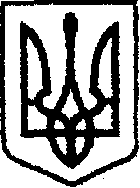 У К Р А Ї Н Ачернігівська обласна державна адміністраціяУПРАВЛІННЯ КАПІТАЛЬНОГО БУДІВНИЦТВАН А К А ЗПро створення комісії зоприбуткування дизельногогенератора та визначення справедливої вартості Відповідно до статей 6,41 Закону України «Про місцеві державні адміністрації», Закону України «Про бухгалтерський облік та фінансову звітність в Україні», з метою організації безперебійної роботи Управління капітального будівництва Чернігівської обласної державної адміністрації в умовах воєнного стану (відключення електроенергії тощо),н а к а з у ю:Утворити комісію з оприбуткування та визначення справедливої вартості дизельного генератора PDE40RST3, переданого Департаментом з питань цивільного захисту та оборонної роботи Чернігівської обласної державної адміністрації.Затвердити склад комісії згідно з додатком.Комісії визначити справедливу вартість дизельного генератора відповідно до вимог чинного законодавства.Відділу фінансового забезпечення Управління капітального будівництва Чернігівської обласної державної адміністрації в місячний термін здійснити оприбуткування дизельного генератора PDE40RST3 згідно з первинними документами відповідно до вимог чинного законодавства.Контроль за виконанням цього наказу залишаю за собою. Начальник                                                                             Ярослав СЛЄСАРЕНКО                                                                               Додаток 1                                                                               до наказу начальника Управління                                                                                капітального будівництва                                                                               Чернігівської  обласної                                                                               державної  адміністрації                                                                              «17» жовтня 2023 року № 177Складкомісії з оприбуткування та визначеннясправедливої вартості дизельного генератораГолова комісії:КЛЮЧНИК Валерій – начальник відділу адміністративно-господарської та організаційної роботи Управління капітального будівництва Чернігівської обласної державної адміністрації.Члени комісії:СЕРЕДА Світлана – начальник відділу фінансового забезпечення – головний бухгалтер Управління капітального будівництва Чернігівської обласної державної адміністрації;ТКАЧЕНКО Юлія – начальник відділу юридичного забезпечення Управління капітального будівництва Чернігівської обласної державної адміністрації;КУЗЬМЕНКО Катерина – начальник відділу інформаційного забезпечення, контролю та організації діловодства Управління капітального будівництва Чернігівської обласної державної адміністрації;ДЕМШЕВСЬКА Вікторія – провідний інженер відділу економічного аналізу та договорів Управління капітального будівництва Чернігівської обласної державної адміністрації.Начальник відділу фінансовогозабезпечення – головний бухгалтер                                       Світлана СЕРЕДА        від 17 жовтня 2023 р.      Чернігів№ 177